               입사지원서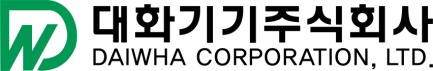 [학력사항]         [경력사항]         [병역사항]         [가족사항]         [자격증 및 외국어]                                                       [OA 활용능력]자 기 소 개 서위 기재사항은 사실과 다름이 없음을 확인하며,별도의 서명 날인 없이 전자우편을 통한 귀사의 입사지원서 제출로 갈음합니다. 년    월    일      지원자: 지원부문희망연봉만원성    명한글한자한자영문생년월일      년    월    일  (만    세)      년    월    일  (만    세)      년    월    일  (만    세)      년    월    일  (만    세)      년    월    일  (만    세)      년    월    일  (만    세)혈액형형현 주 소연 락 처010-010-E-MAILE-MAIL종    교취미취미특기학교명재학기간전공소재지 (시/군)학점년   월 ~  년   월년   월 ~  년   월년   월 ~  년   월년   월 ~  년   월회사명재직기간최종직위담당업무최종급여퇴사사유년   월 ~  년   월년   월 ~  년   월년   월 ~  년   월년   월 ~  년   월구분□병역필      □미필      □산업기능요원      □전문연구요원□병역필      □미필      □산업기능요원      □전문연구요원□병역필      □미필      □산업기능요원      □전문연구요원군    별계급복무기간년   월 ~  년   월면제사유성명관계연령최종학력근무처직위동거여부자격증/외국어점수취득일자발급기관한글상 / 중 / 하워드상 / 중 / 하엑셀상 / 중 / 하파워포인트상 / 중 / 하기타[성장과정][성격의 장단점][경력사항][지원동기 및 지원이유] [입사 후 포부]